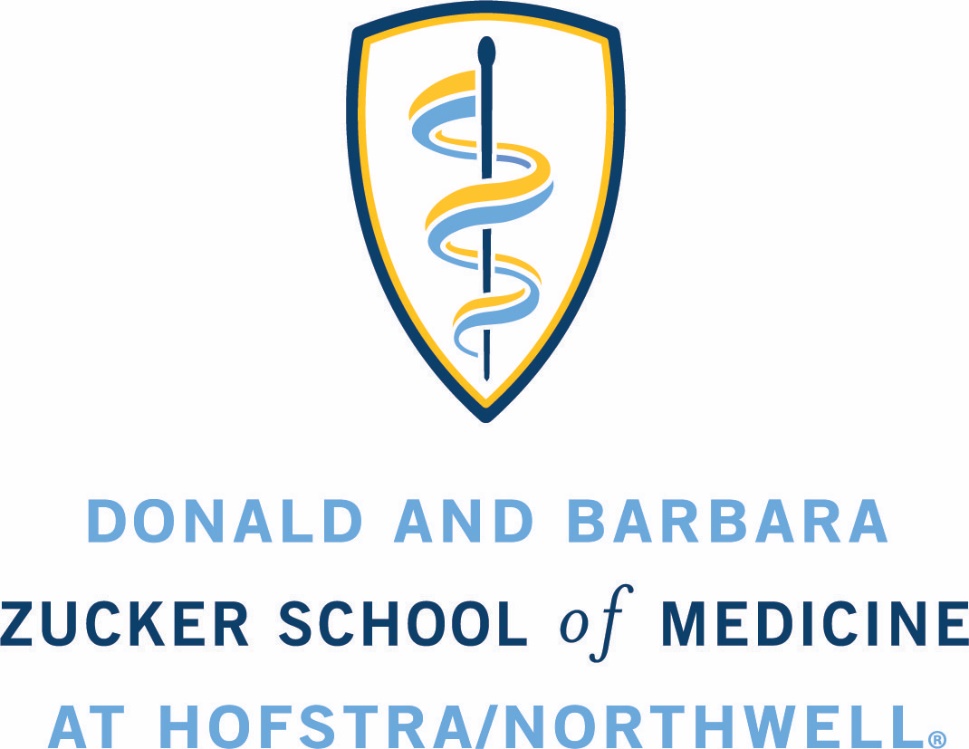 Format of the Curriculum VitaeRequired for Consideration of Appointment and/or Promotion at the School of MedicineDate Prepared:Name:Office Address:Home Address:Work Phone:Work Email:Educational BackgroundEducationPostdoctoral TrainingProfessional Development and Certification(Significant professional courses that led to a certification or other designation)Professional ExperienceFaculty Academic AppointmentsAppointments at Hospitals/Affiliated InstitutionsOther Professional PositionsMajor Administrative Leadership PositionsLocalRegionalNational and InternationalCommittee ServiceLocalRegionalNational and InternationalProfessional SocietiesGrant Review ActivitiesEditorial ActivitiesJournal ReviewerOther Editorial RolesHonors and PrizesReport of Funded and Unfunded ProjectsFunding InformationPast CurrentCurrent Unfunded ProjectsReport of Local Teaching and TrainingTeaching of Students in CoursesFormal Teaching of Residents, Clinical Fellows and Research Fellows (post-docs)Clinical Supervisory and Training ResponsibilitiesLaboratory and Other Research Supervisory and Training ResponsibilitiesFormally Supervised TraineesFormal Teaching of Peers (e.g., CME and other continuing education courses)Local Invited PresentationsReport of Regional, National and International Invited Teaching and PresentationsInvited Presentations and CoursesRegionalNationalInternationalReport of Clinical Activities and InnovationsCurrent Licensure and CertificationPractice ActivitiesClinical InnovationsReport of Technological and Other Scientific InnovationsReport of Education of Patients and Service to the CommunityActivitiesEducational Material for Patients and the Lay CommunityBooks, monographs, articles and presentations in other mediaEducational material of curricula developed for non-professional studentsPatient educational materialRecognition Report of ScholarshipPeer Reviewed Publications in Print or Other MediaResearch investigationsOther peer-reviewed publications (ex: reviews, case reports, clinical pathologic conference reports)Research publications without named authorshipNon-Peer Reviewed Scientific or Medical Publications/Materials in Print or Other MediaProceedings of meetings or other non-peer reviewed research publicationsReviews, chapters, monographs and editorialsBooks/Textbooks for the medical or scientific communityCase reportsLetters to the EditorProfessional Educational Materials or Reports, in Print or Other MediaDigital ScholarshipScholarly activity through social media or other digital platforms (ex. podcasts, blogs, YouTube channels)Clinical Guidelines and ReportsThesisAbstracts, Poster Presentations and Exhibits Presented at Professional MeetingsNarrative Report (limit to 500 words)This section is required for applicants going up for promotion.  Please use the space to identify under which pillar(s) you have a regional and/or national reputation of excellence.  The pillars for promotion are: Research, Clinical Care, Education, Service Administration/Leadership.  Your narrative should be written in first person and include supporting evidence of how you meet the School of Medicine’s promotion criteria. 